Library Bingo GameEveryone is a winner with the Library Bingo Game.  If you successfully get five in a row,  you will win a prize from pens and highlighters to water bottles and tote bags. In addition, you will be entered into a drawing for a pizza party for you and ten of your closest friends.  To play the game, follow the instructions on the other side. You must be an IUP student to win.Game RulesSpaces are considered completed when stamped by a librarian with the official stamp. Once you get BINGO (five spaces in a row,) bring your card to Library Administration (Stapleton 203), fill out a short survey, and claim your  prize. Questions can be directed to Kelley Cotter (kcotter@iup.edu) or Theresa McDevitt (mcdevitt@iup.edu). If you need help completing the spaces, Ask a Librarian!Attend a Library Event/Workshop: Events and workshops include:Monday, September 23rd, 6PM in the HUB- 6 O’Clock Series: Censorship vs. Freedom of InformationWednesday, September 25th (Time and Location TBD) - Banned Books Week Read OutLibrary instruction sessions: If a librarian comes to your class to provide information about finding and using library resources, ask him/her for a stamp!“Like” the Library on Facebook: Find us at www.facebook/IUPLibraries. Take a screenshot after you’ve “liked” us and show the screenshot to a librarian.Email Yourself an Article from One of the Article Databases: Email yourself an article and show  the email to a librarian. Not sure how to find/email an article? Ask at the Reference Desk!Click on the links and watch the tutorials and be ready to answer the questions.Ask a Question at the Reference Desk: Ask any question at the Reference Desk, located on the first floor of Stapleton. Librarians are available Monday-Thursday, 9AM-9PM; Friday, 9AM-5PM; Saturday, 11AM-5PM; Sunday, 1PM-9PM. Complete the Library Scavenger Hunt: The Library Scavenger Hunt can be found here . Download a copy and complete all the clues. Show your finished copy to a librarian to receive credit. 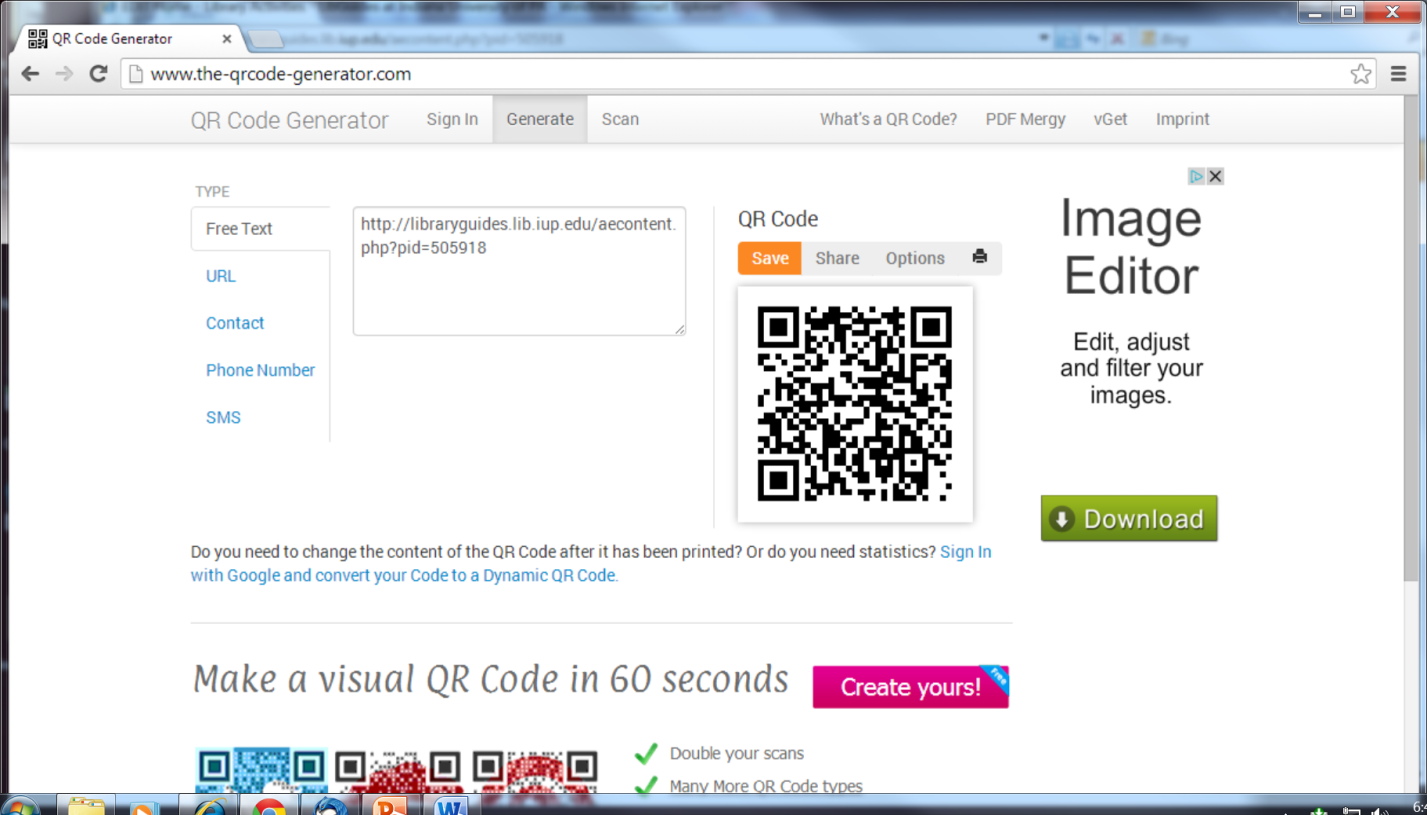 Get an online copy of the Bingo Game from this QR code or  http://libraryguides.lib.iup.edu/aecontent.php?pid=505918 IUP Libraries B-I-N-G-O!IUP Libraries B-I-N-G-O!IUP Libraries B-I-N-G-O!IUP Libraries B-I-N-G-O!IUP Libraries B-I-N-G-O!Watch What is a Scholarly Article and tell us reasons why you want to find one Attend a Library Event/Workshop“Like” the Library on FacebookEmail Yourself an Article from one of the Article DatabasesAsk a Question at the Reference Desk Email Yourself an Article from one of the Article Databases“Like” the Library on FacebookAsk a Question at the Reference Desk Attend a Library Event/WorkshopPlay the Goblin Threat Game  and show us the final screen with your nameAsk a Question at the Reference Desk Email Yourself an Article from one of the Article DatabasesFREEWatch the Do You Have This Book?   video and tell us how to text a call #Attend a Library Event/WorkshopAttend a Library Event/WorkshopComplete the Library Scavenger Hunt  Watch What is a Scholarly Article? and tell us reasons why you want to find oneAsk a Question at the Reference Desk “Like” the Library on Facebook“Like” the Library on FacebookPlay the Goblin Threat Game  and show us the final screen with your nameEmail Yourself an Article from one of the Article DatabasesWatch What is a Scholarly Article? and tell us reasons why you want to find oneComplete the Library Scavenger Hunt 